يشرفني أن أحيل إلى الدول الأعضاء في المجلس مساهمة مقدمة من الدول الأعضاء التالية الأعضاء أيضاً في المؤتمر الأوروبي لإدارات البريد والاتصالات (CEPT): ألبانيا، النمسا، أذربيجان، بلجيكا، البوسنة والهرسك، بلغاريا، الجمهورية التشيكية، الدانمارك، جورجيا، ألمانيا، اليونان، هنغاريا، إيطاليا، لاتفيا، ليتوانيا، مالطة، مولدوفا، هولندا، النرويج، بولندا، رومانيا، الاتحاد الروسي، الجمهورية السلوفاكية، إسبانيا، السويد، سويسرا، أوكرانيا، المملكة المتحدة، الفاتيكان.هولين جاو
الأمين العاممساهمة من ألبانيا والنمسا وأذربيجان وبلجيكا والبوسنة والهرسك وبلغاريا والجمهورية التشيكية والدانمارك وجورجيا وألمانيا واليونان وهنغاريا وإيطاليا ولاتفيا وليتوانيا ومالطة ومولدوفا وهولندا والنرويج وبولندا ورومانيا والاتحاد الروسي والجمهورية السلوفاكية وإسبانيا والسويد وسويسرا وأوكرانيا والمملكة المتحدة والفاتيكانموضوع المشاورة المفتوحة المقبلة التي سيعقدها فريق العمل التابع للمجلس
والمعني بقضايا السياسات العامة الدولية المتعلقة بالإنترنت1	تود الدول الأعضاء في المؤتمر الأوروبي لإدارات البريد والاتصالات (CEPT) أن تشكر رئيس فريق العمل التابع للمجلس (والمعني بالإنترنت) على التقرير الذي قدمه عن الاجتماع الثاني عشر لفريقه. ونحيطُ علماً بالمناقشات التي جرت خلال ذلك الاجتماع بشأن اختيار موضوع يمكن مناقشته في المشاورة المفتوحة المقبلة التي سُتعقد في سبتمبر.2	واقترح الاتحاد الروسي مناقشة موضوع "الإسهام في بناء القدرات في مجال إدارة الإنترنت في البلدان النامية". وفي هذا الصدد، يُذكر في الفقرة 2.3.4 من تقرير رئيس فريق العمل ما يلي:	"بعد أن أجرت بعض الدول الأعضاء مشاورات غير رسمية فيما بينها، قدمت إلى الفريق مجموعة مراجَعة من الأسئلة.	«السياسة العامة الدولية لبناء القدرات في مجال إدارة الإنترنت في البلدان النامية-	ما هي أفضل الممارسات المتّبعة في بناء القدرات في مجال إدارة الإنترنت في البلدان المتقدمة والبلدان النامية؟-	ما هي تحديات بناء القدرات في مجال إدارة الإنترنت وكيف يمكن التغلب عليها؟-	ما الدور الذي يمكن أن تؤديه الحكومات في بناء القدرات في هذا المجال؟ وما الدور الذي يمكن أن يؤديه سائر أصحاب المصلحة في بناء القدرات في هذا المجال؟»"3	وترحب الدول الأعضاء في المؤتمر الأوروبي لإدارات البريد والاتصالات (CEPT) بتمكّن معظم الدول الأعضاء من التوصل إلى توافق في الآراء على هذا المقترح وتوفيق المواقف بشأنه. ونحن نعتقد أنه موضوع مهم جدير بأن ينظر فيه فريق العمل التابع للمجلس، ونقترح أن يوافق المجلس عليه في الاجتماع المقبل لفريق العمل، الذي سيُعقد في سبتمبر.___________ال‍مجلس 2019
جنيف، 20-10 يونيو 2019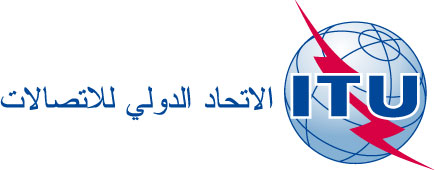 بند جدول الأعمال: PL 1.3الوثيقة C19/61-A20 مايو 2019الأصل: بالإنكليزيةمذكرة من الأمين العاممذكرة من الأمين العاممساهمة من ألبانيا والنمسا وأذربيجان وبلجيكا والبوسنة والهرسك وبلغاريا والجمهورية التشيكية والدانمارك وجورجيا وألمانيا واليونان وهنغاريا وإيطاليا ولاتفيا وليتوانيا ومالطة ومولدوفا وهولندا والنرويج وبولندا ورومانيا والاتحاد الروسي والجمهورية السلوفاكية وإسبانيا والسويد وسويسرا وأوكرانيا والمملكة المتحدة والفاتيكانمساهمة من ألبانيا والنمسا وأذربيجان وبلجيكا والبوسنة والهرسك وبلغاريا والجمهورية التشيكية والدانمارك وجورجيا وألمانيا واليونان وهنغاريا وإيطاليا ولاتفيا وليتوانيا ومالطة ومولدوفا وهولندا والنرويج وبولندا ورومانيا والاتحاد الروسي والجمهورية السلوفاكية وإسبانيا والسويد وسويسرا وأوكرانيا والمملكة المتحدة والفاتيكانمقترح بشأن موضوع المشاورة المفتوحة المقبلة التي سيعقدها فريق العمل التابع للمجلس والمعني بقضايا السياسات العامة الدولية المتعلقة بالإنترنتمقترح بشأن موضوع المشاورة المفتوحة المقبلة التي سيعقدها فريق العمل التابع للمجلس والمعني بقضايا السياسات العامة الدولية المتعلقة بالإنترنت